Dichiarazione di cui all’art. 6, comma 2, del Regolamento Regionale 5 dicembre 2014, n. 5. 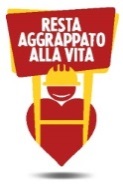 Intervento in quota su edificio per il quale non sia stato redatto l’Elaborato Tecnico di Copertura e/o della FacciataDICHIARAdi essere stato informato dei rischi presenti in copertura e\o facciata;lucernariaree non calpestabilizone particolarmente pericolosemateriale del manto di coperturapresenza e ubicazione di impianti ………………………………………………………………………………………… di aver preso visione dei luoghi di intervento;di:essere adeguatamente formato per eseguire le attività in sicurezza;avere adeguatamente formato e informato i propri dipendenti per eseguire le attività in sicurezza.SI IMPEGNAa svolgere/far svolgere le attività necessarie per eseguire l’attività sopra descritta, utilizzando le misure di sicurezza più idonee allo stato dei luoghi in conformità alle vigenti normative comunitarie, nazionali e regionali.		Firma 		....................................., lì ........................	Il titolare dell’impresa o lavoratore autonomo		......................................................................		per presa visione		Il Committente		......................................................................	Il sottoscrittonome e cognomein qualità dititolare dell’impresa / lavoratore autonomodell’impresadenominazione dell’impresapartita IVA / C.F.incaricata dal Committentenome e cognome (è sempre persona fisica ai sensi del D. Lgs. n.81/2008)partita IVA / C.F.in qualità diproprietario - amministratore di condominio - titolare di diritto di superficie - altrodi eseguire le seguenti attività in quota……………………………………………………………………….............................……………………………………………………………………….............................……………………………………………………………………….............................……………………………………………………………………….............................……………………………………………………………………….............................……………………………………………………………………….............................……………………………………………………………………….............................